Rogene Worley Middle SchoolWeekly Lesson Plan2017-2018 School YearGrade Level:  8					Six Weeks:  1    Week:  1						       Dates:  8/13-17/18100% EVERY STUDENT EVERY DAYMondayTuesdayWednesdayC000HRaise HandRaise HandRaise HandAWe will discuss Vision 2025 and look at the new scorecard.We will look into our goals and what we want in the future.We will look into our goals and what we want in the future.M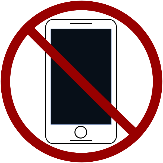 No MovementNo MovementNo MovementPI will participate in a discussion about Vision 2025 and the new scorecard.I will complete an online discussion board about what I learned and how it impacts my goals.I will create a vision board to help me visualize where I see myself in 5 to 10 years.I will create a vision board to help me visualize where I see myself in 5 to 10 years.S“If you can hear me, clap once…If you hear me now, clap twice.”  “If you can hear me, clap once…If you hear me now, clap twice.”  “If you can hear me, clap once…If you hear me now, clap twice.”  ThursdayFridayNotesC00HRaise HandRaise HandAWe will look into our goals and what we want in the future.We will look into our goals and what we want in the future.MNo MovementNo MovementPI will create a vision board to help me visualize where I see myself in 5 to 10 years.I will create a vision board to help me visualize where I see myself in 5 to 10 years.S“If you can hear me, clap once…If you hear me now, clap twice.”  “If you can hear me, clap once…If you hear me now, clap twice.”  